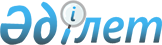 Қазақстан Республикасы Үкiметiнiң кейбiр шешiмдерiне өзгерiстер мен толықтырулар енгiзу туралыҚазақстан Республикасы Үкіметінің 2004 жылғы 10 сәуірдегі N 402 қаулысы



      Қазақстан Республикасы Президентiнiң "Қазақстан Республикасының мемлекеттік басқару жүйесiн одан әрi жетiлдiру жөнiндегi шаралар туралы" 2003 жылғы 23 желтоқсандағы N 1255 
 Жарлығын 
 iске асыру мақсатында Қазақстан Республикасының Үкiметi қаулы етеді:




      1. Қазақстан Республикасы Үкiметiнiң кейбiр шешiмдерiне мынадай өзгерiстер мен толықтырулар енгiзілсiн:



      1) "Қазақстан Республикасының әлеуметтiк-экономикалық дамуының 2004-2006 жылдарға арналған индикативтік жоспары туралы" Қазақстан Республикасы Үкiметiнiң 2003 жылғы 12 қыркүйектегi N 926 
 қаулысында 
:



      көрсетiлген қаулымен бекiтiлген Қазақстан Республикасының әлеуметтік-экономикалық дамуының 2004-2006 жылдарға арналған индикативтiк жоспарында:



      Қолданыстағы және әзiрленетiн мемлекеттiк және салалық (секторалдық) бағдарламалар бөлiнiсiндегі 2004-2006 жылдарға арналған инвестициялық жобалардың тiзбесiнде (3-бөлiм):



      реттік нөмiрi 273-жолдың "Атқарушы агенттiк" деген 3-бағанында "IIМ" деген аббревиатура "Әділетминi" деген сөзбен ауыстырылсын;



      2) "2004 жылға арналған республикалық бюджет туралы" Қазақстан Республикасының Заңын iске асыру туралы" Қазақстан Республикасы Yкiметінің 2003 жылғы 12 желтоқсандағы N 1260 
 қаулысында 
:



      көрсетiлген қаулыға 1-қосымшада:



      IV "Шығындар" деген бөлiмде:



      "Қоғамдық тәртiп және қауiпсiздiк 94533695" деген 03 функционалдық топта:



      01 "Құқық қорғау қызметi" деген ішкі функцияда "30346874" деген сандар "28336107" деген сандармен ауыстырылсын;



      201 "Қазақстан Республикасының Iшкі iстер министрлiгi" деген әкiмшi бойынша "27780534" деген сандар "25430003" деген сандармен ауыстырылсын;



      001 "Республикалық деңгейде қоғамдық тәртiптi қорғау және қоғамдық қауiпсiздiкті қамтамасыз ету" деген бағдарламада "20251957" деген сандар "19900547" деген сандармен ауыстырылсын;



      001 "Орталық органның аппараты" деген кiшi бағдарламада "1288017" деген сандар "1252339" деген сандармен ауыстырылсын;



      002 "Аумақтық органдардың аппараттары" деген кiшi бағдарламада "9141961" деген сандар "8791472" деген сандармен ауыстырылсын;



      100 "Iшкi әскерлер комитетi" деген кiшi бағдарламада "178307" деген сандар "188935" деген сандармен ауыстырылсын;



      101 "Автокөліктік қызмет көрсету мекемесi" деген кiшi бағдарламада "208730" деген сандар "205003" деген сандармен ауыстырылсын;



      105 "Жедел-iздестіру қызметi" деген кiшi бағдарламада "2059117" деген сандар "2043941" деген сандармен ауыстырылсын;



      107 "Ішкі әскерлердiң құрамалары мен бөлiмдерi" деген кiшi бағдарламада "5503825" деген сандар "5546857" деген сандармен ауыстырылсын;



      007 "Қоғамдық тәртiп және қоғамдық қауiпсiздiк объектілерiнiң құрылысын салу, қайта жаңарту" деген бағдарламада "246000" деген сандар "205600" деген сандармен ауыстырылсын;



      104 "Нашақорлыққа және есiрткi бизнесiне қарсы күрес" бағдарламада "86260" деген сандар "175214" деген сандармен ауыстырылсын;



      мынадай:



      "005 Тергеу-тұтқынға алынған адамдарды ұстау 2044450



      019 Тергеу изоляторларында СПИД iндетiне қарсы iс-қимыл 3225" деген жолдар алынып тасталсын;



      мынадай:



      618 "Қазақстан Республикасының Қаржы полициясы агенттiгi 2566340" деген жол мынадай редакцияда жазылсын:



      618 "Қазақстан Республикасының Экономикалық және сыбайлас жемқорлық қылмысқа қарсы күрес жөнiндегi агенттiгi (қаржы полициясы)", "2566340" деген сандар "2906104" деген сандармен ауыстырылсын;



      001 "Экономикалық және қаржы қызметi саласында экономикалық қауiпсiздiкті қамтамасыз ету 2459187" деген бағдарлама мынадай редакцияда жазылсын:



      001 "Экономикалық және сыбайлас жемқорлық қылмысқа қарсы күрес жөнiндегi уәкiлетті органның қызметін қамтамасыз ету 2798951";



      001 "Орталық органның аппараты" деген кiшi бағдарламада "189311" деген сандар "243757" деген сандармен ауыстырылсын;



      002 "Аумақтық органдардың аппараттары" деген кiшi бағдарламада "2032259" деген сандар "2308151" деген сандармен ауыстырылсын;



      100 "Қаржы полициясы органдарының жедел-іздестіру қызметі" деген кіші бағдарламада "30000" деген сандар "39426" деген сандармен ауыстырылсын;



      "Қылмыстық-атқару жүйесі" деген 06 ішкі функцияда "11803231" деген сандар "13891306" деген сандармен ауыстырылсын;



      221 "Қазақстан Республикасының Әдiлет министрлiгi" деген әкiмшi бойынша "11803231" деген сандар "13891306" деген сандармен ауыстырылсын;



      мынадай мазмұндағы 012, 013, 014-бағдарламалармен толықтырылсын:



      "012 Тергеу-тұтқынға алынған адамдарды ұстау 2044450



      013 Тергеу изоляторларында СПИД iндетiне қарсы iс-қимыл 3225



      014 Алматы қаласында 1800 орындық тергеу изоляторын салу 40400";



      09 "Қоғамдық тәртiп және қауiпсiздiк саласындағы басқа да қызметтер" деген ішкi функцияда "3200112" деген сандар "3122804" деген сандармен ауыстырылсын;



      221 "Қазақстан Республикасының Әдiлет министрлiгі" деген әкiмшi бойынша "3200112" деген сандар "3122804" деген сандармен ауыстырылсын;



      001 "Мемлекеттің қызметiн құқықтық қамтамасыз ету" деген бағдарламада "2809167" деген сандар "2820813" деген сандармен ауыстырылсын;



      001 "Орталық органның аппараты" деген кiшi бағдарламада "1101509" деген сандар "1089516" деген сандармен ауыстырылсын;



      100 "Қылмыстық атқару жүйесi комитетiнiң аппараты" деген кiшi бағдарламада "138643" деген сандар "142602" деген сандармен ауыстырылсын;



      101 "Қылмыстық-атқару жүйесінің аумақтық органдарының аппараттары" деген кiшi бағдарламада "563897" деген сандар "583577" деген сандармен ауыстырылсын;



      104 "Нашақорлыққа және есiрткi бизнесiне қарсы күрес" деген бағдарламада "110869" деген сандар "21915" деген сандармен ауыстырылсын;



      көрсетілген қаулыға 2-қосымшада:



      618 "Қазақстан Республикасының Қаржы полициясы агенттігi" деген жол мынадай мазмұндағы жолмен ауыстырылсын:



      618 "Қазақстан Республикасының Экономикалық және сыбайлас жемқорлық қылмысқа қарсы күрес жөнiндегi агенттiгi (қаржы полициясы)";



      03 "Қоғамдық тәртiп және қауiпсiздiк" деген функционалдық топта:



      201 "Қазақстан Республикасының Iшкi iстер министрлiгі" деген әкiмшi бойынша:



      007 "Қоғамдық тәртiп және қоғамдық қауiпсiздiк объектілерiнiң құрылысын салу, қайта жаңарту" деген бағдарламада "246000" деген сандар "205600" деген сандармен ауыстырылсын;



      "Алматы қаласындағы 1800 орынға арналған тергеу изоляторын салу 40400" деген жол алынып тасталсын;



      221 "Қазақстан Республикасының Әдiлет министрлiгi" деген әкiмшi бойынша:



      009 "Қылмыстық-атқару жүйесiнiң ақпараттық жүйесiн құру 37237" деген бағдарламадан кейiн мынадай мазмұндағы 014-бағдарламамен толықтырылсын:



      "014 Алматы қаласында 1800 орындық тергеу изоляторын салу 40400";



      3) "2004 жылға арналған республикалық бюджеттiк бағдарламалардың паспорттарын бекiту туралы" Қазақстан Республикасы Yкiметінің 2003 жылғы 26 желтоқсандағы N 1327 
 қаулысында 
:



      көрсетiлген қаулыға 
 10-қосымшада 
:



      "Құны" деген 1-тармақта "20251957 мың теңге (жиырма миллиард екi жүз елу бiр миллион тоғыз жүз елу жетi мың теңге" деген сөздер "19900547 мың теңге (он тоғыз миллиард тоғыз жүз миллион бес жүз қырық жетi мың теңге)" деген сөздермен ауыстырылсын;



      "Бюджеттiк бағдарламаны iске асыру жөнiндегi iс-шаралар жоспары" деген 6-тармақта:



      "Бағдарламаны iске асыру жөнiндегi iс-шаралар" деген 5-бағанда:



      001 "Орталық органның аппараты" деген кіші бағдарламада:



      "Қазақстан Республикасы Iшкi iстер министрлігінің орталық аппаратын" деген сөздерден кейiн "және оның Комитетiн" деген сөздермен толықтырылсын;



      "1230" деген сандар "1181" деген сандармен ауыстырылсын;



      ", Қазақстан Республикасы Iшкi iстер министрлiгiнiң автоматтандырылған ақпараттық жүйелерiне ілесе жүру жөнiндегі қызмет көрсетулер." деген сөздерден кейiн "Есiрткi, психотроптық заттар мен прекурсорлар айналымы саласындағы жекелеген қызмет түрлерімен айналысу құқығына лицензиялар беру, мемлекеттiк лицензиялардың бланкілерiн дайындау." деген сөздермен толықтырылсын;



      002 "Аумақтық органдардың аппараттары" деген кiшi бағдарламада:



      "18859" деген сандар "18068" деген сандармен ауыстырылсын;



      100 "Iшкi әскерлер комитеті" деген кiшi бағдарламада:



      "205" деген сандар "225" деген сандармен ауыстырылсын;



      107 "Iшкi әскерлердiң құрамалары мен бөлiмдерi" деген кiшi бағдарламада:



      "20347" деген сандар "20449" деген сандармен ауыстырылсын;



      көрсетiлген қаулыға 
 14-қосымша 
 алынып тасталсын;



      көрсетілген қаулыға 16-қосымшада:



      "Құны" деген 1-тармақта "246000 мың теңге (екi жүз қырық алты миллион теңге)" деген сөздер "205600 мың теңге (екi жүз бес миллион алты жүз мың теңге) деген сөздермен ауыстырылсын;



      "Бюджеттiк бағдарламаның нормативтiк құқықтық негiзi" деген 2-тармақта:



      "Қылмыстың жасалуына сезiктілер мен айыпталушыларды күзетте ұстаудың тәртiбi мен шарттары туралы" Қазақстан Республикасының 1999 жылғы 30 наурыздағы Заңы;" деген сөздер алынып тасталсын;



      "Бюджеттiк бағдарламаның мақсаты" деген 4-тармақта:



      "қылмыстың жасалуына күдiктілер мен айыпталушыларды күзетте ұстаудың жағдайларын қамтамасыз ету үшін материалдық-техникалық базаны құру" деген сөздер алынып тасталсын;



      "Бюджеттік бағдарламаның мiндеттерi" деген 5-тармақта:



      "Алматы қаласында тергеу изоляторын салу," деген сөздер алынып тасталсын;



      "Бюджеттік бағдарламаны iске асыру жөнiндегi iс-шаралар жоспары" деген 6-тармақта:



      "Бағдарламаны iске асыру жөнiндегі iс-шаралар" деген 5-бағанда:



      "; 2. 3аңнамада белгiленген тәртiппен жобалау-сметалық құжаттамаға (ТЭО-ға мемлекеттік сараптаманың 2000 жылғы 18 сәуiрдегi N 5-24/2000 қорытындысы) сәйкес Алматы қаласында тергеу изоляторын салу жөнiндегi құрылыс-монтаждау жұмыстарына инвестициялық жобаларды iске асыру" деген сөздер алынып тасталсын;



      "Жауапты орындаушылар" деген 7-бағанда:



      "Алматы қаласының Iшкi iстер бас басқармасы" деген сөздер алынып тасталсын;



      "Бюджеттік бағдарламаны орындаудан күтілетiн нәтижелер" деген 7-тармақта:



      "мен Алматы қаласындағы тергеу изоляторын" деген сөздер алынып тасталсын;



      көрсетiлген қаулыға 28-қосымша алынып тасталсын;



      көрсетiлген қаулыға 32-қосымшада:



      "Құны" деген 1-тармақта "86260 мың теңге (сексен алты миллион екi жүз алпыс мың теңге)" деген сөздер "175214 мың теңге (бip жүз жетпiс бес миллион екi жүз он төрт мың теңге)" деген сөздермен ауыстырылсын;



      "Бюджеттiк бағдарламаны iске асыру жөнiндегi iс-шаралар жоспары" деген 6-тармақта:



      "Бағдарламаны iске асыру жөнiндегi iс-шаралар" деген 5-баған:



      "Есiрткiге қарсы тақырыпта ақпараттық материалдарды шығару. Нашақорлыққа және есiрткi бизнесiне қарсы күрес проблемаларына арналған жалпы таралымы 16000 дана мерзiмдi журналдарды шығару. Iссапар шығындарына, байланыс қызметтерiне, үй-жайларды, көлiктi, жабдықтарды жалға алуға ақы төлеумен, кеңсе және өзге де тауарларды, кәдесыйларды және естелiк жүлделердi сатып алумен, буфет және кофе-брейк қызметтерiн көрсетумен бiрге нашақорлыққа қарсы күрес Халықаралық күнiне арналған акциялар, конкурстар, есiрткiге және нашақорлыққа қарсы күрестің өзектi мәселелерi жөнiндегі 6 дөңгелек үстел, 3 конференция, 12 семинар өткiзу, әдiстемелiк ұсынымдар шығару, плакаттарды, күнтiзбелердi, футболкаларды, бейсболкаларды, сыртқы жарнамаларды дайындау. Бейне роликтердi, теле және радиобағдарламаларды шығару және трансляциялау. Есiрткi құралдарын және психотроптық заттарды айқындау үшін 3186 дана санында терiмдердi дайындау. Наубайхана жабдықтарын және емделушiлердi еңбекпен оңалту үшін жабдықтарды сатып алумен, қызметтерге ақы төлеумен, азық-түлiк өнiмдерiн, дәрі-дәрмектерді сатып алумен, қызметкерлерді ұстаумен, ағымдағы жөндеудi өткiзумен бiрге медициналық оңалту курстарында өткен нашақор диагнозы бар адамдарды Әлеуметтік-психологиялық оңалту орталығын құру және ұстау. Мirra Series 2 тiзiмi жабдықтарын сатып алу және орнату, есiрткiге тәуелдi адамдарға бiрыңғай телефоны бар консультациялық қызмет құру. Hardware VPN (RҒ550 VPN) 3 бiрлiк санында жабдықтарды және 5 дана санында компьютерлердi сатып алып әрi орнатып ЕПП айналымы саласында мемлекеттiк бақылауды жүзеге асыруға уәкiлетті мемлекеттік органдар және олардың аумақтық органдарының деңгейiнде Дерекқор ұлттық жүйесiн енгiзудi жалғастыру және "Есiрткi құралдарының, психотроптық заттардың және прекурсорлардың заңды айналымының дерекқоры" (лицензиялау) отандық бағдарламасын орнату." деген сөздермен толықтырылсын;



      "Жауапты орындаушылар" деген 7-бағанда:



      "Қазақстан Республикасының Iшкi iстер министрлiгi" деген сөздерден кейiн "Қазақстан Республикасы Iшкi iстер министрлігінің Есiрткi бизнесiне қарсы күрес және есiрткi айналымын бақылау жөнiндегi комитетi" деген сөздермен толықтырылсын;



      көрсетiлген қаулыға 
 178-қосымшада 
:



      "Құны" деген 1-тармақта "2809167 мың теңге (екi миллиард сегіз жүз тоғыз миллион бiр жүз алпыс жетi мың теңге)" деген сөздер "2820813 мың теңге (екi миллиард сегiз жүз жиырма миллион сегiз жүз он үш мың теңге) деген сөздермен ауыстырылсын;



      "Бюджеттік бағдарламаның нормативтiк құқықтық негiзi" деген 2-тармақта: "Қазақстан Республикасы Президентiнің "Қазақстан Республикасының Нормативтiк құқықтық актілерінің реестрi және оларды мемлекеттік тiркеудi ретке келтiру жөнiндегi шаралар туралы" 1997 жылғы 4 наурыздағы N 3379 
 Жарлығы 
;" деген сөздерден кейiн "Қазақстан Республикасы Президентiнiң "Қазақстан Республикасының мемлекеттiк басқару жүйесiн одан әрi жетiлдiру жөнiндегi шаралар туралы" 2003 жылғы 23 желтоқсандағы N 1255 
 Жарлығы 
;" деген сөздермен толықтырылсын;



      "Қазақстан Республикасы Әдiлет министрлiгiнiң кейбiр мәселелерi" туралы Қазақстан Республикасы Үкіметінiң 2001 жылғы 30 қаңтардағы N 151 
 қаулысы 
;" деген сөздер алынып тасталсын;



      "Бюджеттiк бағдарламаның мiндеттерi" деген 5-тармақта:



      "сондай-ақ есiрткi, психотроптық заттар мен прекурсорлар айналымы саласындағы қызметтердiң жеке түрлерiн," деген сөздер алынып тасталсын;



      "Бюджеттiк бағдарламаны iске асыру жөнiндегi iс-шаралар жоспары" деген 6-тармақта:



      "Бағдарламаны (кiшi бағдарламаларды) iске асыру жөнiндегі iс-шаралар" деген 5-бағанда:



      001 "Орталық органның аппараты" деген кiшi бағдарламада:



      "нашақорлыққа және есiрткi бизнесiне қарсы күрес" деген сөздер алынып тасталсын;



      1) тармақшадағы "264" деген сандар "245" деген сандармен ауыстырылсын;



      6) тармақшада:



      ", сондай-ақ есiрткi құралдарының, психотроптық заттардың және прекурсорлардың айналымы саласындағы қызметтiң жеке түрлерiмен", "қызметтің барлық түрлерi бойынша мемлекеттiк лицензиялардың бланкілерiн даярлау" деген сөздер алынып тасталсын;



      "10 500" деген сандар "5 500" деген сандармен ауыстырылсын;



      100 "Қылмыстық-атқару жүйесi комитетiнiң аппараты" деген кiшi бағдарламада:



      "167" деген сандар "173" деген сандармен ауыстырылсын;



      101 "Қылмыстық-атқару жүйесiнiң аумақтық органдарының аппараттары" деген кiші бағдарламада:



      5-бағандағы "1024" деген сандар "1055" деген сандармен ауыстырылсын;



      көрсетiлген қаулыға 
 189-қосымшада 
:



      "Құны" деген 1-тармақта "110 869 мың теңге (бiр жүз он миллион сегiз жүз алпыс тоғыз мың теңге)" деген сөздер "21 915 мың теңге (жиырма бiр миллион тоғыз жүз он бес мың теңге)" деген сөздермен ауыстырылсын;



      "Бюджеттік бағдарламаны iске асыру жөнiндегi iс-шаралар жоспары" деген 6-тармақта:



      бесiншi, жетiнші, сегiзiнші, тоғызыншы, оныншы және он бiрiншi абзацтар алынып тасталсын;



      алтыншы абзац мынадай редакцияда жазылсын:



      "әдiстемелiк ұсынымдарды шығару, плакаттар жасау";



      "Жауапты орындаушылар" деген 7-бағанда:



      "Қазақстан Республикасы Әдiлет министрлiгінiң Нашақорлыққа және есiрткi бизнесiне қарсы күрес жөнiндегi комитетi" деген сөздер алынып тасталсын;



      осы қаулыға 1, 2, 3-қосымшаларға сәйкес 189-1, 189-2, 189-3-қосымшалармен толықтырылсын;



       
 401 
, 402, 403, 404, 405-қосымшаларда "Қазақстан Республикасының Қаржы полициясы агенттігi" деген сөздер "Қазақстан Республикасының Экономикалық және сыбайлас жемқорлық қылмысқа қарсы күрес жөнiндегi агенттiгi (қаржы полициясы)" деген сөздермен ауыстырылсын;



      көрсетілген қаулыға 
 401-қосымшада 
:



      "Құны" деген 1-тармақта "2459187 мың теңге (екi миллиард төрт жүз елу тоғыз миллион бiр жүз сексен жетi мың теңге)" деген сөздер "2798951 мың теңге (екi миллиард жетi жүз тоқсан сегіз миллион тоғыз жүз елу бiр мың теңге)" деген сөздермен ауыстырылсын;



      "Бюджеттік бағдарламаны iске асыру жөнiндегi iс-шаралар жоспары" деген 6-тармақта:



      "Бағдарламалардың (кiшi бағдарламалардың) атауы" деген 4-тармақта:



      "Экономикалық және қаржы қызметi саласындағы экономикалық қауiпсiздiктi қамтамасыз ету" деген сөздер "Экономикалық және сыбайлас жемқорлық қылмысқа қарсы күрес жөнiндегі уәкілетті органның қызметiн қамтамасыз ету" деген сөздермен ауыстырылсын;



      Бағдарламаны iске асыру жөнiндегi iс-шаралар" деген 5-бағанда:



      001 "Орталық органның аппараты" деген кiшi бағдарламада:



      "144" деген сандар "204" деген сандармен ауыстырылсын;



      002 "Аумақтық органдардың аппараттары" деген кішi бағдарламада:



      "2941" деген сандар "3581" деген сандармен ауыстырылсын;



      4) <*>



      


Ескерту. 4) тармақшаның күші жойылды - ҚР Үкіметінің 2005.01.24. 


 N 47 


 қаулысымен (2005 жылғы 1 қаңтардан бастап күшiне енедi).






      2. Осы қаулы 2004 жылғы 17 наурыздан бастап күшiне енетiн 4) тармақшаны қоспағанда, 2004 жылғы 1 қаңтардан бастап күшіне енедi.


      Қазақстан Республикасының




      Премьер-Министрі





Қазақстан Республикасы   



Үкіметінің         



2004 жылғы 10 сәуірдегі  



N 402 қаулысына       



1-қосымша         




Қазақстан Республикасы    



Үкіметінің          



2003 жылғы 26 желтоқсандағы 



N 1327 қаулысына      



189-1-қосымша       


221 - Қазақстан Республикасының




Әдiлет министрлiгi




Бюджеттiк бағдарламаның әкiмшiсi


2004 жылға арналған




"Tepгеу-тұтқынға алынған адамдарды ұстау" деген




012 республикалық бюджеттiк бағдарламаның




Паспорты


      1. Құны: 2 044 450 мың теңге (екі миллиард қырық төрт миллион төрт жүз елу мың теңге).



      2. Бюджеттiк бағдарламаның нормативтiк құқықтық негiзi: Қазақстан Республикасының 1997 жылғы 13 желтоқсандағы Қылмыстық-атқару 
 кодексі 
; "Қылмыстың жасалуына сезiктiлер мен айыпталушыларды күзетте ұстаудың тәртібi мен шарттары туралы" Қазақстан Республикасының 1999 жылғы 30 наурыздағы 
 Заңы 
; "Мемлекеттiк сатып алулар туралы" Қазақстан Республикасының 2002 жылғы 16 мамырдағы 
 Заңы 
; "2004 жылға арналған республикалық бюджет туралы" Қазақстан Республикасының 2003 жылғы 5 желтоқсандағы 
 Заңы 
; Қазақстан Республикасы Президентiнiң "Халық денсаулығы" Мемлекеттiк бағдарламасы туралы" 1998 жылғы 16 қарашадағы N 4153 
 Жарлығы 
; Қазақстан Республикасының мемлекеттiк басқару жүйесiн одан әрi жетiлдiру жөнiндегi шаралар туралы" 2003 жылғы 23 желтоқсандағы N 1255 
 Жарлығы 
; Қазақстан Республикасы Министрлер Кабинетiнiң 1994 жылғы 28 желтоқсандағы N 1474-53 қаулысы; "Бюджет қаражатынан қаржыландырылатын ұйымдар бойынша электр энергиясын, жылуды, ыстық және суық суды және басқа да коммуналдық қызмет көрсетулердi тұтынудың нормативтерi туралы" Қазақстан Республикасы Үкiметiнiң 1998 жылғы 2 қарашадағы N 1118 
 қаулысы 
; "Қазақстан Республикасы iшкi iстер, қылмыстық-атқару жүйесi органдарының тұрғын үйдi ұстауға және коммуналдық қызмет көрсетулерге ақшалай өтемақы алуға құқығы бар әскери қызметшiлерi, қызметкерлерi лауазымдарының тiзбесi туралы" Қазақстан Республикасы Үкiметiнiң 2000 жылғы 31 наурыздағы N 483 
 қаулысы 
; "Мемлекеттiң бюджеттiк есебiнен ұсталатын мемлекеттiк мекемелер қызметкерлерiнiң, сондай-ақ, Қазақстан Республикасы Парламентi депутаттарының Қазақстан Республикасының шегiндегi қызметтiк iссапарлары туралы" Қазақстан Республикасы Үкiметiнiң 2000 жылғы 22 қыркүйектегi N 1428 
 қаулысы 
; "Мемлекеттік мекемелердiң мемлекеттiк қызметшi емес қызметкерлерiне және қазыналық кәсiпорындардың қызметкерлерiне еңбекақы төлеу жүйесi туралы" Қазақстан Республикасы Үкiметiнiң 2002 жылғы 11 қаңтардағы N 41 
 қаулысы 
.



      3. Бюджеттiк бағдарламаны қаржыландыру көздерi: республикалық бюджет қаражаты.



      4. Бюджеттiк бағдарламаның мақсаты: заңнамада көзделген қылмыстың жасалуына сезiктiлер мен айыпталушыларды ұстаудың тәртiбi мен шарттарын қамтамасыз ету.



      5. Бюджеттік бағдарламаның мiндеттерi: құқық тәртiбiн және Қылмыстық-атқару жүйесiнiң тергеу изоляторларындағы тергеу қамауына алынғандарды ұстау режимiн, олардың құқықтары мен заңды мүдделерiнiң кепiлдiктерiн қамтамасыз ету жөнiндегi оларға жүктелген мiндеттердi орындау үшiн Қазақстан Республикасының Әдiлет министрлiгi Қылмыстық-атқару жүйесi комитетiнiң тергеу изоляторларын ұстау, Қазақстан Республикасы Әдiлет министрлігінiң Қылмыстық-атқару жүйесi комитетi тергеу изоляторларының материалдық-техникалық базасын нығайту.



      6. Бюджеттiк бағдарламаны iске асыру жөнiндегi iс-шаралар жоспары:



____________________________________________________________________



   |Бағ.|Кiшi |Бағдарлама.|   Бағдарламаны   | Іске  |   Жауапты



   |дар.|бағ. |   лардың  |(кiшi бағдарлама. | асыру | орындаушылар



   |лама|дар. |(кiшi бағ. |  ны) iске асыру  |мерзімі|



 N |коды|лама |дарламалар.|      жөнiндегi   |       |



   |    |коды |дың) атауы |     іс-шаралар   |       |



____________________________________________________________________



 1 |  2 |  3  |     4     |         5        |   6   |      7



____________________________________________________________________



1   012       Тергеу-тұт.  Тергеу изоляторла.  Жыл    Қазақстан



              қынға алын.  рын 4131 бiрлiктен  бойы   Республи.



              ған адамдар. тұратын штаттық            касының



              ды ұстау     сан шегiнде ұстау.         Әдiлет



                           Тергеу изоляторла.         министрлiгi,



                           рының қызметiн             Қазақстан



                           азық-түлiкпен,             Республикасы



                           дәрi-дәрмекпен,            Әдiлет мини.



                           заттай мүлiкпен,           стрлiгiнiң



                           арнайы киiм-кешек.         Қылмыстық-



                           пен, жұмсақ                атқару жүйесi



                           мүкаммалмен,               комитетi және



                           жанар-жағар мате.          оның аумақтық



                           риалдарымен,               органдары,



                           тауар-материалдық          тергеу



                           бағалы заттармен           изоляторлары.



                           қамтамасыз ету.



                           Тергеу қамауындағы



                           адамдарды құжаттан.



                           дыруға байланысты



                           шығыстар, оның



                           iшiнде мемлекеттiк



                           салық пен суретке



                           түсiру қызметiне



                           төленетін шығыстар.



                           Жабдықтар сатып



                           алу: 6 бiрлiк



                           флюорографиялық



                           аппарат, 2 атаулы



                           дезинфекциялық



                           камера, 1 бiрлiк



                           автоклав, 5 бiрлiк



                           рентген аппараты,



                           1 бiрлiк рентген



                           пленкасы үшiн



                           термостатты бак,



                           3 бiрлiк тұрмыстық



                           тоңазытқыш, 1 бiр.



                           лiк кептiрiп жылы.



                           татын шкаф, 5 бiр.



                           лiк кептiретiн әрi



                           стерилизациялайтын



                           шкаф, 3 бiрлiк



                           әмбебап рентген-



                           диагностикалық



                           кешенi, 2 бiрлiк



                           ауа стерилизаторы,



                           1 бiрлiк созба



                           шкафы, 2 атаулы



                           орталық кептiргiш,



                           2 бiрлiк термостат.



___________________________________________________________________

      7. Бюджеттік бағдарламаны орындаудан күтiлетін нәтижелер: қылмыстың жасалуына күдiктi не айыпталушы ұсталған және тұтқындалған адамдарды қамауда ұстау жағдайларын қамтамасыз етуде Қазақстан Республикасының Әдiлет министрлігі Қылмыстық-атқару жүйесi комитетiнiң тергеу изоляторларына жүктелген функцияларды сапалы және уақытылы орындау, сондай-ақ қылмыстық процестi жүргiзушi органдардың оларға қатысты қаулыларын, анықтауларын және үкiмдерiн орындау, тергеу изоляторларын толтыру жоспары - 17855 адам; қылмыстың жасалуына күдiктiлер арасында қылмыс санының азаюы; оларды қамауда ұстау орындарында тұрақты және болжалатын жағдайды ұстап тұру; iшкi iстер органдары тергеу изоляторларының материалдық-техникалық базасын жақсарту; қылмыстың жасалуына күдiктiлер мен айыпталушылардың қамауда ұстау орындарында ауыруын болдырмау.




Қазақстан Республикасы   



Үкіметінің         



2004 жылғы 10 сәуірдегі  



N 402 қаулысына       



2-қосымша         




Қазақстан Республикасы    



Үкіметінің          



2003 жылғы 26 желтоқсандағы 



N 1327 қаулысына      



189-2-қосымша       


221 - Қазақстан Республикасының




Әдiлет министрлiгi




Бюджеттiк бағдарламаның әкiмшiсi


2004 жылға арналған




"Tepгеу изоляторларында СПИД iндетіне




қарсы iс-қимыл" деген




013 республикалық бюджеттiк бағдарламаның




Паспорты


      1. Құны: 3 225 мың теңге (үш миллион екi жүз жиырма бес мың теңге).



      2. Бюджеттiк бағдарламаның нормативтiк құқықтық негiзi: "2004 жылға арналған республикалық бюджет туралы" Қазақстан Республикасының 2003 жылғы 5 желтоқсандағы 
 Заңы 
; Қазақстан Республикасы Президентiнiң "Қазақстан Республикасының мемлекеттiк басқару жүйесiн одан әрi жетiлдiру жөнiндегi шаралар туралы" 2003 жылғы 23 желтоқсандағы N 1255 
 Жарлығы 
; "Қазақстан Республикасында ЖҚТБ-ның iндетiне қарсы iс-әрекет жөнiндегi 2001-2005 жылдарға арналған бағдарламаны бекiту туралы" Қазақстан Республикасы Yкiметiнiң 2001 жылғы 14 қыркүйектегi N 1207 
 қаулысы 
.



      3. Бюджеттік бағдарламаны қаржыландыру көздерi: республикалық бюджет қаражаты.



      4. Бюджеттiк бағдарламаның мақсаты: Қазақстан Республикасында AҚТҚ инфекциясының таралуына қарсы әрекет ету шараларын күшейту.



      5. Бюджеттiк бағдарламаның мiндеттерi: тиiмдi профилактикалық шараларды, бiрiншi кезекте АҚТҚ-ны жұқтыру қаупi бар адамдар арасында жүзеге асыру; бiрiншi кезекте тергеу қамауындағы адамдарды АҚТҚ инфекциясының алдын алу мәселелерi жөнiндегi ақпаратпен қамтамасыз ету, тергеу изоляторларын медициналық құралдармен және жабдықтармен қамтамасыз ету.



      6. Бюджеттiк бағдарламаны iске асыру жөнiндегi iс-шаралар жоспары:



____________________________________________________________________



   |Бағ.|Кiшi |Бағдарлама.|   Бағдарламаны   | Іске  |   Жауапты



P/c|дар.|бағ. |   лардың  |(кiшi бағдарлама. | асыру | орындаушылар



   |лама|дар. |(кiшi бағ. |  ны) iске асыру  |мерзімі|



 N |коды|лама |дарламалар.|      жөнiндегi   |       |



   |    |коды |дың) атауы |      іс-шаралар  |       |



____________________________________________________________________



 1 |  2 |  3  |     4     |         5        |   6   |      7



___________________________________________________________________



1   013       Тергеу изо.  5 атаулы буклет.    Жыл    Қазақстан



              ляторында    тердi, 1 атаулы     бойы   Республи.



              ЖҚТБ iнде.   плакаттарды                касының



              тiне қарсы   әзiрлеу. 210               Әдiлет



              әрекет       бiрлiк былғары             министрлігі,



              жасау        (жасанды былғары)          Қазақстан



                           қолғаптарды, 20            Республикасы



                           бiрлiк қорғаныш            Әдiлет мини.



                           экрандарын, 15000          стрлiгінiң



                           бiрлiк медициналық         Қылмыстық-



                           қолғаптарды сатып          атқару жүйесi



                           алу.                       комитетi,



                           Негiзгi жабдық.            тергеу



                           тарды: 1 бiрлiк            изоляторлары



                           құрғақтай қуыру



                           шкафын, 5 бiрлiк



                           автоклавтарды



                           сатып алу.



___________________________________________________________________

      7. Бюджеттiк бағдарламаны орындаудан күтiлетiн нәтижелер: тергеу изоляторларында АҚТҚ/ЖҚТБ-ның таралуына қарсы әрекет жасау.




Қазақстан Республикасы   



Үкіметінің         



2004 жылғы 10 сәуірдегі  



N 402 қаулысына       



3-қосымша         




Қазақстан Республикасы    



Үкіметінің          



2003 жылғы 26 желтоқсандағы 



N 1327 қаулысына      



189-3-қосымша       


221 - Қазақстан Республикасының




Әдiлет министрлiгi




Бюджеттiк бағдарламаның әкiмшiсi


2004 жылға арналған




"Алматы қаласында 1800 орындық




тергеу изоляторын салу" деген




014 республикалық бюджеттiк бағдарламаның




Паспорты


      1. Құны: 40 400 мың теңге (қырық миллион төрт жүз мың теңге).



      2. Бюджеттiк бағдарламаның нормативтiк құқықтық негiзi: "Қылмыстың жасалуына сезіктiлер мен айыпталушыларды күзетте ұстаудың тәртiбi мен шарттары туралы" Қазақстан Республикасының 1999 жылғы 30 наурыздағы 
 Заңы 
; "2004 жылға арналған республикалық бюджет туралы" Қазақстан Республикасының 2003 жылғы 5 желтоқсандағы 
 Заңы 
; Қазақстан Республикасы Президентiнiң "Қазақстан Республикасының мемлекеттiк басқару жүйесін одан әрі жетiлдiру жөнiндегi шаралар туралы" 2003 жылғы 23 желтоқсандағы N 1255 
 Жарлығы 
; "Қазақстан Республикасының әлеуметтiк-экономикалық дамуының 2004-2006 жылдарға арналған индикативтiк жоспары туралы" Қазақстан Республикасы Үкiметiнiң 2003 жылғы 12 қыркүйектегi N 926 
 қаулысы 
.



      3. Бюджеттiк бағдарламаны қаржыландыру көздерi: республикалық бюджет қаражаты.



      4. Бюджеттiк бағдарламаның мақсаты: заңнамада белгiленген қылмыстың жасалуына күдiктiлер мен айыпталушыларды күзетте ұстаудың жағдайларын қамтамасыз ету үшiн материалдық-техникалық базасын құру.



      5. Бюджеттiк бағдарламаның мiндеттерi: Алматы қаласында тергеу изоляторын салу.



      6. Бюджеттiк бағдарламаны iске асыру жөнiндегi iс-шаралар жоспары:



____________________________________________________________________



   |Бағ.|Кiшi |Бағдарлама.|   Бағдарламаны   | Іске  |   Жауапты



P/c|дар.|бағ. |   лардың  |(кiшi бағдарлама. | асыру | орындаушылар



   |лама|дар. |(кiшi бағ. |  ны) iске асыру  |мерзімі|



 N |коды|лама |дарламалар.|      жөнiндегi   |       |



   |    |коды |дың) атауы |      іс-шаралар  |       |



____________________________________________________________________



 1 |  2 |  3  |     4     |         5        |   6   |      7



___________________________________________________________________



1   014       Алматы       Заңнамада белгi.    Жыл    Қазақстан



              қаласында    ленген тәртiппен    бойы   Республи.



              1800         жобалау-сметалық           касының



              орындық      құжаттамаға                Әдiлет



              тергеу       (ТЭО-ға мемлекет.          министрлiгi,



              изоляторын   тiк сараптаманың           Қазақстан



              салу         2000 жылғы                 Республикасы



                           18 сәуiрдегi               Әдiлет мини.



                           N 5-24/2000                стрлiгiнiң



                           қорытындысы)               Қылмыстық-



                           сәйкес Алматы              атқару жүйесi



                           қаласында тергеу           комитетi,



                           изоляторын салу            оның аумақтық



                           жөнiндегi                  органдары



                           құрылыс-монтаждау



                           жұмыстары



___________________________________________________________________

      7. Бюджеттiк бағдарламаны орындаудан күтiлетiн нәтижелер: Алматы қаласындағы тергеу изоляторын пайдалануға енгiзу.

					© 2012. Қазақстан Республикасы Әділет министрлігінің «Қазақстан Республикасының Заңнама және құқықтық ақпарат институты» ШЖҚ РМК
				